K9R352/3X1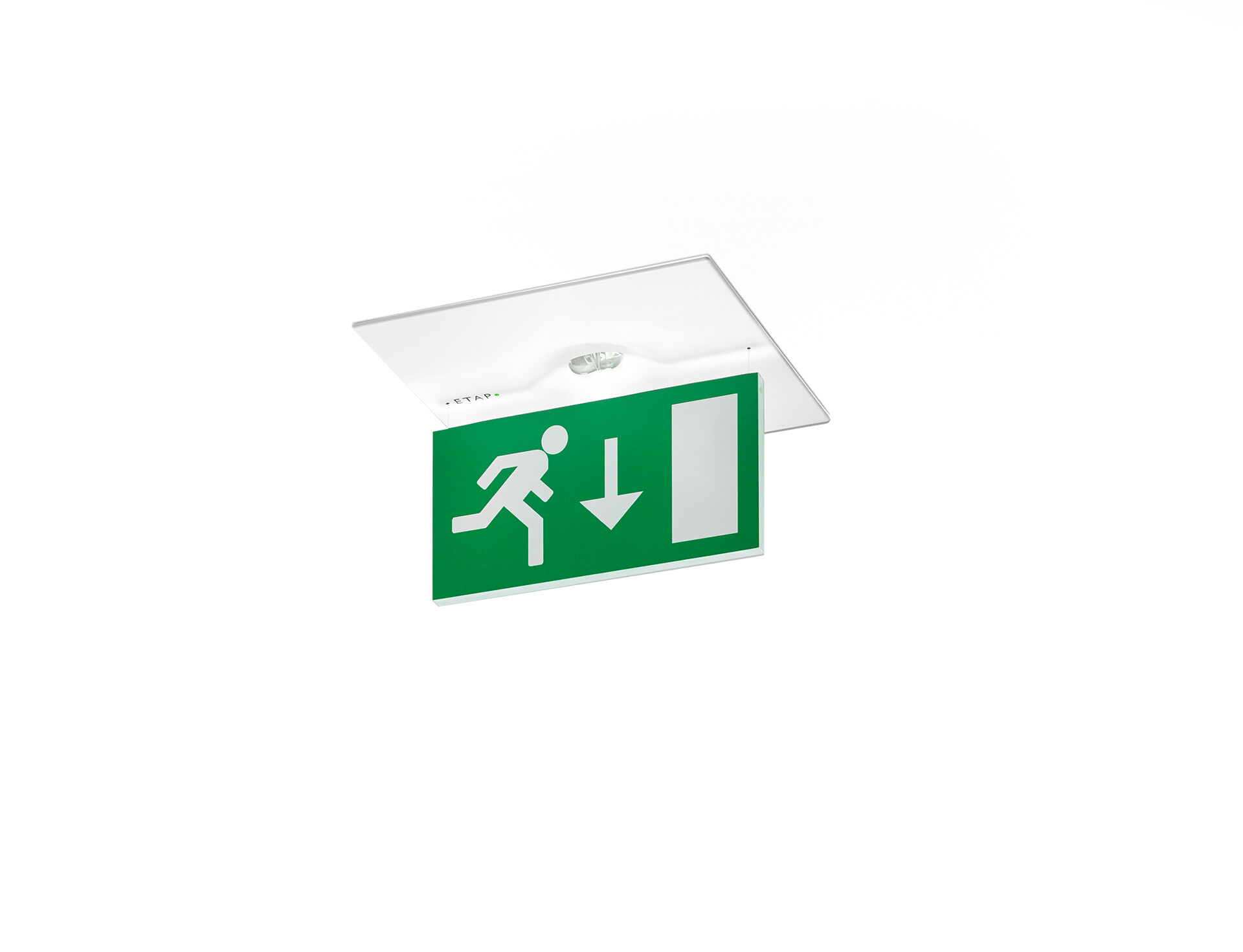 Minimalistisches Design Leuchte für Sicherheitsbeleuchtung für einseitige und doppelseitige Rettungszeichenleuchte. Einbau.Autonome Leuchte (enthält Batterie).Abmessungen: 160 mm x 160 mm x 45 mm.Pulverbeschichteter Zamak Abdeckung, schraubenloses Öffnen, automatischer elektrischer Kontakt beim Schließen, Anschluss-Steckkontakte (bis zu 2.5mm²). Beleuchtete Acryl-Platte 76mm.Leuchten-Lichtstrom im Notbetrieb: 85 lm.Anschlussleistung: 1.0 W.Spannung: 220-230V.Die Erkennungsweite des Piktogramms ist 15 m.Betriebsdauer: 60 min. Die Leuchte enthält Lampen- und Batteriedaten (Datum/Typ) gem. EN 60598-2-22.Batterie: 4 x NiMh 1,2V 1,1Ah.Automatischer Funktions-/Betriebsdauertest, jeweils wöchentlich/alle 13 Wochen gem. EN 50172 und EN 62034;Dauer-/Bereitschaftsschaltung wählbar, voreingestellt für Haupt-Anwendung.Schutzklasse: Klasse II.Fotobiologische Sicherheit EN 62471: RISK GROUP 1 UNLIMITED.Pulverbeschichteter zamak Gehäuse, RAL9003 - signalweiß (Strukturlack).IP-Schutzart: IP42.IK-Schutzart: IK04.Ambient temperature: 5°C - 35°C.Glühdrahttest: 850°C.5 Jahre Garantie auf Leuchte, Lichtquelle, Driver und Batterie.Zertifikate: CE, ENEC.Die Leuchte wurde nach der Norm EN 60598-1 in einem Unternehmen entwickelt und produziert, das ISO 9001 und ISO 14001 zertifiziert ist.